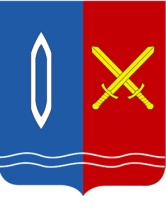 ПРИКАЗОтдела образования администрации г. ТейковоИвановской  областиот  19.08.2019 г.  № 270  Об утверждении Показателей деятельности общеобразовательных учреждений за учебный год На основании Положения об Отделе образования администрации г. Тейково, утверждённого постановлением администрации городского округа Тейково Ивановской области от 20.06.2012 №293 «Об утверждении Положения об Отделе образования администрации г. Тейково в новой редакции»,  муниципальной программы городского округа Тейково «Развитие образования в городском округе Тейково»ПРИКАЗЫВАЮ:Утвердить Показатели деятельности общеобразовательных учреждений за учебный год (Приложение). Контроль исполнения приказа оставляю за собой. Начальник Отдела образованияадминистрации г. Тейково                                         Соловьева А.Н.Приложениек приказу от 19.08.2019  № 270Показатели деятельности общеобразовательных учрежденийза учебный годБлок № 1. Образовательное направление деятельностиБлок 2. Условия осуществления образовательного процессаБлок 3. Воспитательное направление деятельностиБлок 4. Методическое направление деятельности ОУ Раздел№ПоказателиЕдиницыизмеренияКоличествобалловКоличествобалловОУИтоговая аттестация обучающихся1.Доля выпускников 11-х классов, получивших аттестат о среднем общем образовании100%5 б.Итоговая аттестация обучающихся1.Доля выпускников 11-х классов, получивших аттестат о среднем общем образованиименее 100%- 3 б.Итоговая аттестация обучающихся2.Численность выпускников 11-х классов, получивших аттестат о среднем общем образовании с отличием1 чел.2 б.Итоговая аттестация обучающихся3.Численность выпускников 11-х классов, набравших по результатам                                                           ЕГЭ  80 баллов и выше                               (Указать Ф.И. выпускника, предмет, количество баллов)1 чел.2 б.Итоговая аттестация обучающихся3.Численность выпускников 11-х классов, набравших по результатам ЕГЭ 100 баллов (Указать Ф.И. выпускника, предмет)1 чел.2б.Итоговая аттестация обучающихся4.Доля выпускников 9-х классов, получивших аттестат об основном общем образовании100 %5 б.Итоговая аттестация обучающихся4.Доля выпускников 9-х классов, получивших аттестат об основном общем образованиименее  100 %- 3 б.Итоговая аттестация обучающихся5.Численность выпускников 9-х классов, получивших аттестат об основном общем образовании с отличием1 чел.2 б.Итоговая аттестация обучающихся6.Доля выпускников 9-х классов, получивших на итоговой аттестации «5»(расчет по формуле:количество  «5» всего :  (количество выпускников Х 4) Х 100%)1 %1 б.Итоговая аттестация обучающихся7.Доля выпускников 9-х классов, получивших на итоговой аттестации «2»(расчет по формуле:количество  «2» всего :  (количество выпускников Х 4) Х 100%)1 %-2 б.Успеваемостьза учебный год1.Доля обучающиеся на «4» и «5»1 %2 б.Успеваемостьза учебный год2.Численность обучающихся, переведённых в следующий класс условно 1 ч-2 б.Успеваемостьза учебный год3.Численность обучающихся, оставленных на повторное обучение1 ч- 3 б.Успеваемостьза учебный год4.Доля учащихся, получающих образование с углублённым изучением отдельных учебных предметов1 %1 б.5.Доля учащихся, обучающихся в профильных классах1 %1 б.Достижения обучающихся в изучении отдельныхпредметов1.Победители и призеры Всероссийской олимпиады школьников:Достижения обучающихся в изучении отдельныхпредметов1.а) муниципальный этап- победитель- призёр1 чел.                    1 чел.2 б.1 б.Достижения обучающихся в изучении отдельныхпредметов1.б) региональный этап                                   - победитель- призёр1 чел.                    1 чел.10 б.5 б.Достижения обучающихся в изучении отдельныхпредметов1.в) заключительный этап1 чел.15 б.Раздел№ПоказателиЕдиницыизмеренияКоличествобалловКоличествобалловОУРазвитие кадрового потенциала1.Доля педагогов, имеющихвысшую квалификационную категорию1 %2 б.2.Численность педагогов, ставших победителями, призёрами творческих конкурсов, конкурсовпрофессионального мастерства, проводимые Департаментом образования Ивановской области, Отделом образования (указать   название конкурса и Ф.И.О. участника конкурса) 2.муниципального уровня- победитель- призёр1 %1 %5 б.3 б.2.регионального уровня- победитель- призёр- участие1 %1 %1 %15 б.10 б.5 б.Организация школьного питания1.Количество учащихся, охваченных питанием90%-100%5 б.Организация школьного питания1.Количество учащихся, охваченных питанием80% -90%3 б.Организация школьного питания1.Количество учащихся, охваченных питанием70% - 80%1 б.Создание безопасных условий обучения1.Травматизм среди обучающихся1 чел.- 3 б.Создание безопасных условий обучения2.Производственный травматизм1 чел.- 3 б.Раздел№ПоказателиЕдиницыизмеренияКоличествобалловКоличествобалловОУ1.Количество призовых мест в фестивалях, смотрах, конкурсах, соревнованиях (указать название, дату проведения):1.- муниципальныеI местоII местоIII место13 б.2 б.     1 б1.- региональныепобедительпризёручастие 15 б.3 б.2 б.    1.- всероссийские110 б.2.Спартакиада школьников (итоговый результат):2.- муниципальный уровеньI местоII местоIII место15 б.3 б.2 б.3.Доля обучающихся                        11 класса, получивших золотой знак ГТО1%2 б.Работа по профилактике правонарушений1.Доля обучающихся, охваченных летним трудом, практикой и отдыхом, организованным ОУ1 %1 б.Работа по профилактике правонарушений2.Количество обучающихся, по которым открыт случай семейного неблагополучия1 чел.- 3 б.Работа по профилактике правонарушений3.Количество обучающихся, стоящих на учете в КДН1 чел.- 2 б.Работа по профилактике правонарушений4.Доля обучающихся 5-11, посещающих школьные кружки и секции 1 %1 б.Раздел№ПоказателиЕдиницыизмеренияКоличествобалловКоличествобалловОУОрганизационное научно – методическое сопровождение деятельности ОУ 1.Участие образовательного учреждения в инновационной и исследовательской деятельности (указать тему):- муниципальный уровень12 б.Организационное научно – методическое сопровождение деятельности ОУ 1.- региональный уровень13 б.Организационное научно – методическое сопровождение деятельности ОУ 2.Количество семинаров, конференций, подготовленных школой (Указать название, дату проведения):Организационное научно – методическое сопровождение деятельности ОУ 2.- городских15 б.Организационное научно – методическое сопровождение деятельности ОУ 2.- областных110 б.